Il/La sottoscritto/a insegnante ___________________________________________________, presa visione degli obblighi e delle responsabilità che la normativa vigente comporta in materia di viaggi d’istruzione, responsabile in collaborazione con il personale di segreteria di tutti gli adempimenti preliminari (compresa la tempestiva segnalazione di qualsiasi variazione che dovesse verificarsi da quanto sottoscritto), resosi disponibile a coordinare tutti gli adempimenti che si renderanno necessari durante il viaggio stesso e a redigere una breve relazione finale, in qualità di docente referenteCHIEDEl’autorizzazione per l’effettuazione della seguente attività: USCITA SUL TERRITORIO COMUNALE O NEI COMUNI LIMITROFI ( con costi a carico delle famiglie) VISITA GUIDATA (IN ORARIO SCOLASTICO) VIAGGIO D’ISTRUZIONE (OLTRE LE NOVE ORE) VIAGGIO D’ISTRUZIONE DI PIU’ GIORNI O SETTIMANA FORMATIVA nel Comune       in Provincia       in Regione       nel resto del territorio italiano       all’esteroDATA __________________________ META ___________________________________________EVENTUALE ENTE (MAG, MUSE, BIBLIOTECA…): _________________________________________ORARIO: Partenza dalla scuola ad ore: _________________ rientro a scuola ad ore: _________________MEZZO DI TRASPORTO: pullman di linea   pullman a noleggio ( transfer    pedana per disabilità    altro _______) pullman gratuito  treno  a piediSOSPENSIONE SERVIZIO MENSA             SI’                      NOPartecipanti:Nella classe sono presenti n.____ alunno/i con L.104:					 SI’        NOSe sì, è prevista la presenza di un docente di sostegno e/o educatore? 			 SI’        NOCOSTI PREVISTI:Il/la docente referente: si rende disponibile a raccogliere le quote in contanti e a versarle sul conto dell’Istituto (solo per quote inferiori a 5 euro pro capite) chiede che il pagamento sia effettuato tramite avviso PAGO/PADichiara inoltre che:è stata avvisata con anticipo la mensa dell’eventuale assenza della classe al pasto; l’iniziativa è collegata alla programmazione didattica della classe; è stato tenuto conto di non gravare eccessivamente sui costi a carico delle famiglie; verranno acquisite le dichiarazioni di consenso dei genitori; tutti gli alunni sono in possesso del documento di identificazione e nessun alunno verrà escluso dall’iniziativa per motivi economici; l’iniziativa è stata programmata predisponendo ogni garanzia per la tutela, la sicurezza e la salute degli alunni. Per i viaggi d’istruzione e le visite guidate, la segreteria provvederà ad inviare ai genitori la comunicazione dell’iniziativa tramite ISI/REL e ne invierà copia al referente dell’iniziativa.Eventuali note da indicare nella comunicazione ai genitori predisposta dalla segreteria (pranzo al sacco, abbigliamento, …) ________________________________________________________________________________________________________________________________________________________________________________________________________________________________________________________________________________________________________________________________________________________________________________________________________________________________________________________________________________________________________________________________________________________________________________________________________________________________________________________________________________________________________________________________________________________________________________________________________________________________________________________________________________________________________________________________________________________________________________________________________________Alla scadenza indicata il referente dovrà comunicare alla segreteria l’effettivo numero dei partecipanti. Per le uscite sul territorio a piedi e senza costi a carico delle famiglie, il referente comunicherà alle famiglie, con opportuno anticipo, data e modalità dell’iniziativa (salvo altri accordi del referente con la segreteria).I sottofirmati docenti accompagnatori sono consapevoli dell’obbligo della vigilanza continua ed assidua sugli alunni partecipanti all’iniziativa, vigilanza che comporta le responsabilità di cui all’art.2047 del Codice Civile,con l’integrazione di cui all’art.61 della Legge 11.07.80 n.312 che ha limitato la responsabilità patrimoniale del personale della scuola ai soli casi di dolo e colpa grave.I sottofirmati docenti si impegnano inoltre, direttamente o tramite il coordinatore dell’iniziativa, ad informare tempestivamente la segreteria di qualsiasi variazione dovesse verificarsi (sostituzione docente impossibilitato a partecipare, assenza alunni, ecc.).RICONOSCIMENTO ORE PRESTATE (LA TABELLA DEVE ESSERE COMPILATA ANCHE DAL PERSONALE CHE NON HA ORE IN ESUBERO)Data, ______ / _____________	Firma dei docenti ______________________________________________________________________________________________________________________________________________________________________________________________________________________________________________________________________________________________________________________________________________________________________________________________________________________________________________________________________________________________________________________________________________________________________________________________________________________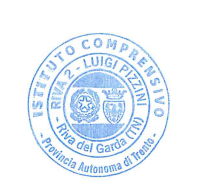 FIRMA PER AUTORIZZAZIONEIL DIRIGENTE SCOLASTICODott. Maurizio CaproniModello UNICO – Rev. 24/10/2023RICHIESTA AUTORIZZAZIONE perUSCITA SUL TERRITORIO COMUNALE O NEI COMUNI LIMITROFI [con costi a carico delle famiglie]VISITA GUIDATA (IN ORARIO SCOLASTICO)VIAGGIO D’ISTRUZIONE (OLTRE L’ORARIO SCOLASTICO)VIAGGIO D’ISTRUZIONE DI PIU’ GIORNI O SETTIMANA FORMATIVASCUOLA:  S.S.P.G. “S. Sighele”    “A. Zadra” Rione    “G. Fedrigoni” Varone    “O. Lucchi” Tenno(da presentare almeno 30 giorni prima per il viaggio di istruzione e almeno 5 giorni per le uscite sul territorio e le visite guidate)Al Dirigente ScolasticoISTITUTO COMPRENSIVO RIVA 2Classe/iN. di alunniDocenti accompagnatoriDocente di riserva (un nominativo)Programma dettagliato dell’iniziativaTitolo progetto (eventuale)Obiettivi specificiPercorso previsto (luogo di partenza, tappe, orari…)TIPO ATTIVITA’COSTO BIGLIETTO SINGOLOCOSTO TOTALEINGRESSO MUSEI, MOSTRE, LABORATORIGUIDE TURISTICHE  ESPERTITRASPORTOALTRODichiarazione assunzione obbligo di vigilanzaDocente/iN. ore previste da orarioN. ore di servizio prestateN. ore eccedentiModalità di riconoscimento ore eccedenti□Art. 12-CCPL 04.06.18 e ss. mm.□Flessibilità – art. 28□Compenso forfetario (solo viaggio d’istruzione)□Art. 12-CCPL 04.06.18 e ss. mm.□Flessibilità – art. 28□Compenso forfetario (solo viaggio d’istruzione)□Art. 12-CCPL 04.06.18 e ss. mm.□Flessibilità – art. 28□Compenso forfetario (solo viaggio d’istruzione)□Art. 12-CCPL 04.06.18 e ss. mm.□Flessibilità – art. 28□Compenso forfetario (solo viaggio d’istruzione)□Art. 12-CCPL 04.06.18 e ss. mm.□Flessibilità – art. 28□Compenso forfetario (solo viaggio d’istruzione)□Art. 12-CCPL 04.06.18 e ss. mm.□Flessibilità – art. 28□Compenso forfetario (solo viaggio d’istruzione)□Art. 12-CCPL 04.06.18 e ss. mm.□Flessibilità – art. 28□Compenso forfetario (solo viaggio d’istruzione)ASSISTENTE EDUCATORE:□Compenso forfetario FOREG (solo viaggio d’istruzione)